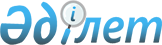 О внесении изменений и дополнений в некоторые нормативные правовые акты Республики Казахстан по вопросам регулирования финансового рынка, платежей и платежных системПостановление Правления Национального Банка Республики Казахстан от 29 октября 2018 года № 267. Зарегистрировано в Министерстве юстиции Республики Казахстан 29 декабря 2018 года № 18123.
      В соответствии с законами Республики Казахстан от 30 марта 1995 года "О Национальном Банке Республики Казахстан", от 31 августа 1995 года "О банках и банковской деятельности в Республике Казахстан", от 18 декабря 2000 года "О страховой деятельности", от 2 июля 2003 года "О рынке ценных бумаг", от 4 июля 2003 года "О государственном регулировании, контроле и надзоре финансового рынка и финансовых организаций" в целях совершенствования нормативных правовых актов Республики Казахстан Правление Национального Банка Республики Казахстан ПОСТАНОВЛЯЕТ:
      1. Утвердить Перечень некоторых нормативных правовых актов Республики Казахстан, в которые вносятся изменения и дополнения по вопросам регулирования финансового рынка, платежей и платежных систем, согласно приложению к настоящему постановлению.
      2. Департаменту платежных систем (Ашыкбеков Е.Т.) в установленном законодательством Республики Казахстан порядке обеспечить:
      1) совместно с Юридическим департаментом (Сарсенова Н.В.) государственную регистрацию настоящего постановления в Министерстве юстиции Республики Казахстан;
      2) в течение десяти календарных дней со дня государственной регистрации настоящего постановления его направление на казахском и русском языках в Республиканское государственное предприятие на праве хозяйственного ведения "Республиканский центр правовой информации" для официального опубликования и включения в Эталонный контрольный банк нормативных правовых актов Республики Казахстан;
      3) размещение настоящего постановления на официальном интернет-ресурсе Национального Банка Республики Казахстан после его официального опубликования;
      4) в течение десяти рабочих дней после государственной регистрации настоящего постановления представление в Юридический департамент сведений об исполнении мероприятий, предусмотренных подпунктами 2), 3) настоящего пункта и пунктом 3 настоящего постановления.
      3. Управлению по защите прав потребителей финансовых услуг и внешних коммуникаций (Терентьев А.Л.) обеспечить в течение десяти календарных дней после государственной регистрации настоящего постановления направление его копии на официальное опубликование в периодические печатные издания.
      4. Контроль за исполнением настоящего постановления возложить на заместителя Председателя Национального Банка Республики Казахстан Курманова Ж.Б.
      5. Настоящее постановление вводится в действие по истечении десяти календарных дней после дня его первого официального опубликования.
      "СОГЛАСОВАНО"       Комитет по статистике       Министерства национальной экономики       Республики Казахстан Перечень некоторых нормативных правовых актов Республики Казахстан, в которые вносятся изменения и дополнения по вопросам регулирования финансового рынка, платежей и платежных систем
      1. Утратил силу постановлением Правления Агентства РК по регулированию и развитию финансового рынка от 23.11.2022 № 99 (вводится в действие по истечении десяти календарных дней после дня его первого официального опубликования).
      2. Внести в постановление Правления Национального Банка Республики Казахстан от 3 февраля 2014 года № 9 "Об утверждении Правил осуществления брокерской и (или) дилерской деятельности на рынке ценных бумаг" (зарегистрировано в Реестре государственной регистрации нормативных правовых актов под № 9249, опубликовано 16 апреля 2014 года в информационно-правовой системе "Әділет") следующее дополнение:
      в Правилах осуществления брокерской и (или) дилерской деятельности на рынке ценных бумаг, утвержденных указанным постановлением:
      дополнить пунктом 53-1 следующего содержания:
      "53-1. Финансовые инструменты, стоимость которых зависит от стоимости (изменения стоимости) величин, создаваемых и учитываемых в децентрализованной информационной системе с применением средств криптографии и (или) компьютерных вычислений, не являющихся в соответствии с гражданским законодательством Республики Казахстан финансовыми инструментами или финансовыми активами, и не содержащих право требования к кому-либо, не являются предметом сделки, осуществляемой брокером и (или) дилером.".
      3. Внести в постановление Правления Национального Банка Республики Казахстан от 3 февраля 2014 года № 10 "Об утверждении Правил осуществления деятельности по управлению инвестиционным портфелем" (зарегистрировано в Реестре государственной регистрации нормативных правовых актов под № 9248, опубликовано 16 апреля 2014 года в информационно-правовой системе "Әділет") следующее дополнение:
      в Правилах осуществления деятельности по управлению инвестиционным портфелем, утвержденных указанным постановлением:
      дополнить пунктом 33-1 следующего содержания:
      "33-1. Финансовые инструменты, стоимость которых зависит от стоимости (изменения стоимости) величин, создаваемых и учитываемых в децентрализованной информационной системе с применением средств криптографии и (или) компьютерных вычислений, не являющихся в соответствии с гражданским законодательством Республики Казахстан финансовыми инструментами или финансовыми активами, и не содержащих право требования к кому-либо, не являются предметом сделки, осуществляемой управляющим инвестиционным портфелем, и не принимаются им в управление.".
      4. Утратил силу постановлением Правления Национального Банка РК от 12.11.2019 № 188 (вводится в действие по истечении десяти календарных дней после дня его первого официального опубликования).


      5. Внести в постановление Правления Национального Банка Республики Казахстан от 26 декабря 2016 года № 304 "Об установлении нормативных значений и методики расчетов пруденциальных нормативов страховой (перестраховочной) организации и страховой группы и иных обязательных к соблюдению норм и лимитов, перечня, форм, сроков представления отчетности о выполнении пруденциальных нормативов страховыми (перестраховочными) организациями и страховыми группами, Правил представления отчетности о выполнении пруденциальных нормативов страховыми (перестраховочными) организациями и страховыми группами, требований к приобретаемым страховыми (перестраховочными) организациями, дочерними организациями страховых (перестраховочных) организаций или страховых холдингов акциям (долям участия в уставном капитале) юридических лиц, перечня облигаций международных финансовых организаций, приобретаемых страховыми холдингами, минимального требуемого рейтинга для облигаций, приобретаемых страховыми холдингами, и перечня рейтинговых агентств, а также перечня финансовых инструментов (за исключением акций и долей участия в уставном капитале), приобретаемых страховыми (перестраховочными) организациями" (зарегистрировано в Реестре государственной регистрации нормативных правовых актов под № 14794, опубликовано 24 февраля 2017 года в Эталонном контрольном банке нормативных правовых актов Республики Казахстан) следующее дополнение:
      в Нормативных значениях и методике расчетов пруденциальных нормативов страховой (перестраховочной) организации и страховой группы и иных обязательных к соблюдению норм и лимитов, утвержденных указанным постановлением:
      дополнить пунктом 45-1 следующего содержания:
      "45-1. Страхование рисков, связанных с величинами, создаваемыми и учитываемыми в децентрализованной информационной системе с применением средств криптографии и (или) компьютерных вычислений, не являющимися в соответствии с гражданским законодательством Республики Казахстан финансовыми инструментами или финансовыми активами, и не содержащими право требования к кому-либо, не осуществляется.".
      6. Внести в постановление Правления Национального Банка Республики Казахстан от 27 марта 2017 года № 54 "Об утверждении Требований к эмитентам и их ценным бумагам, допускаемым (допущенным) к обращению на фондовой бирже, а также к отдельным категориям списка фондовой биржи и внесении изменений в некоторые нормативные правовые акты Республики Казахстан по вопросам регулирования рынка ценных бумаг" (зарегистрировано в Реестре государственной регистрации нормативных правовых актов под № 15175, опубликовано 14 июня 2017 года в Эталонном контрольном банке нормативных правовых актов Республики Казахстан) следующее изменение:
      в Требованиях к эмитентам и их ценным бумагам, допускаемым (допущенным) к обращению на фондовой бирже, а также к отдельным категориям списка фондовой биржи и внесении изменений в некоторые нормативные правовые акты Республики Казахстан по вопросам регулирования рынка ценных бумаг", утвержденных указанным постановлением:
      пункт 3 изложить в следующей редакции:
      "3. К обращению на организованном рынке ценных бумаг Республики Казахстан допускаются ценные бумаги, выпущенные в соответствии с законодательством других, помимо Республики Казахстан, государств, включенные в список (допущенные к обращению в списке) фондовой биржи.
      Не допускаются к обращению на организованном рынке ценных бумаг Республики Казахстан финансовые инструменты, стоимость которых зависит от стоимости (изменения стоимости) величин, создаваемых и учитываемых в децентрализованной информационной системе с применением средств криптографии и (или) компьютерных вычислений, не являющихся в соответствии с гражданским законодательством Республики Казахстан финансовыми инструментами или финансовыми активами, и не содержащих право требования к кому-либо.".
                  Форма, предназначенная для сбора административных данных             Отчет о мониторинге событий операционного риска, повлекших убытки                         в размере 100 000 (ста тысяч) тенге и более
      Сноска. Приложение утратило силу постановлением Правления Национального Банка РК от 12.11.2019 № 188 (вводится в действие по истечении десяти календарных дней после дня его первого официального опубликования).


					© 2012. РГП на ПХВ «Институт законодательства и правовой информации Республики Казахстан» Министерства юстиции Республики Казахстан
				
      ПредседательНационального Банка 

Д. Акишев
Приложение
к постановлению Правления
Национального Банка 
Республики Казахстан
от 29 октября 2018 года № 267Приложение
к Перечню некоторых
нормативных правовых актов
Республики Казахстан,
в которые вносятся изменения
и дополнения по вопросам
регулирования финансового
рынка, платежей и
платежных систем